Департамент культуры и туризма Вологодской области ВОЛОГОДСКАЯ ОБЛАСТНАЯ ЮНОШЕСКАЯ БИБЛИОТЕКА им. В.Ф. Тендрякова 160000, г. Вологда, пр. Победы. 9, тел. (8172)72-96-30, факс.(8172) 76-69-46 Е - mail: v-oub@yandex.ru http: //www.library35.tendryakovka.ru Руководителям учреждений культуры и образования муниципальных образований областиОГРН 1033500049879 ИНН/КПП 3525061898/352501001      Информационное письмоУважаемые коллеги!В период с 15 декабря 2014 года  по 20 апреля  2015 года БУК ВО «Вологодская областная юношеская библиотека им. В.Ф. Тендрякова» совместно  с БУК ВО «Областной научно-методический центр культуры» проводит Межрегиональный фотоконкурс «Лица Победы».Конкурс организован в год 70-летия Победы в Великой Отечественной войне и предлагает участникам отразить посредством фотографии значение Победы в Великой Отечественной войне как несомненной национальной, духовной, патриотической и исторической ценности. Учредителем межрегионального фотоконкурса «Лица Победы» выступил Департамент культуры и туризма Вологодской области. Партнерами проекта являются  Вологодское региональное отделение Общероссийской общественной организации ветеранов «Российской Союз ветеранов»; Вологодское региональное отделение Общероссийской общественно-государственной организации «Российское военно-историческое общество»; Областная газета «Красный север»; Информационное агентство «Вологда-Регион»; Общероссийский молодежный журнал «Наша Молодежь», Центр восстановления денных "МемоРемо. ру".Главной целью фотоконкурса «Лица Победы» является содействие формированию у населения чувства гордости и любви к Родине, её героическому историческому прошлому и настоящему.	Принять участие в Фотоконкурсе может любой человек независимо от возраста, пола, места проживания, рода занятий и увлечений. Допускается участие в конкурсе коллективов авторов, фотостудий, редакций, а также других объединений и организаций. Для участия в конкурсе необходимо ознакомится с Положением, размещённым на сайте библиотеки: www.library35.tendryakovka.ru (раздел «Конкурсы библиотеки») и оформить заявку на участие в конкурсе по прилагаемой форме.Конкурсные работы принимаются до 1 апреля 2015 года в электронном виде по электронному адресу: e-mail: koneva6@yandex.ru с указанием темы электронного письма: «На конкурс «Лица Победы». В печатном виде или на съемном носителе (флэшке, флэш-карте, CD, DVD-rom) работы принимаются по адресам: БУК ВО «Вологодская областная юношеская библиотека им. В.Ф Тендрякова»,, г. Вологда, пр. Победы, 9, ( ул. Маршала Конева, : (филиал).Итоги конкурса будут подведены в  мае 2015 года, в рамках областных праздничных мероприятий состоится  фотовыставка лучших работ  конкурса «Лица Победы».Просим вас оказать содействие в распространении информационных материалов о конкурсе среди населения, в образовательных и культурных учреждениях вашего района, а также в привлечении к участию в конкурсе заинтересованных лиц.О.Н. АнфимоваПриложение: афиша проекта.С уважением, Директор ОЮБ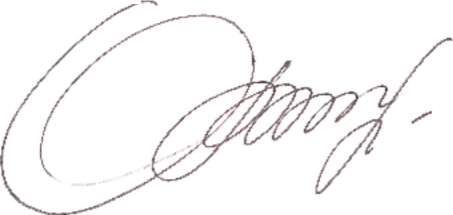 тел: 8(8172)72-96-30